To-do list (список завдань):Reading –                    P. 124     Ex. 9                    P. 125    Ex. 10, 11, 12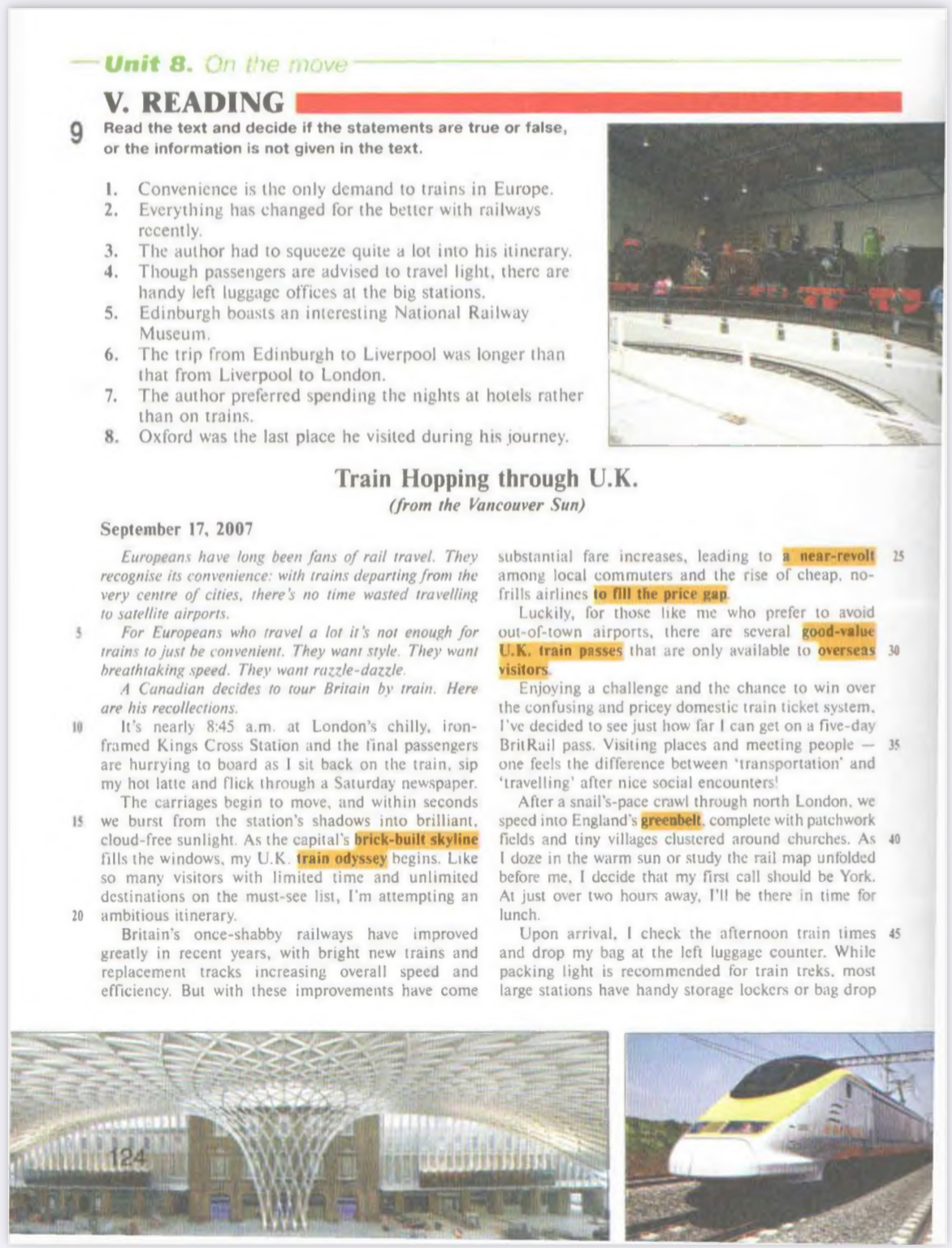 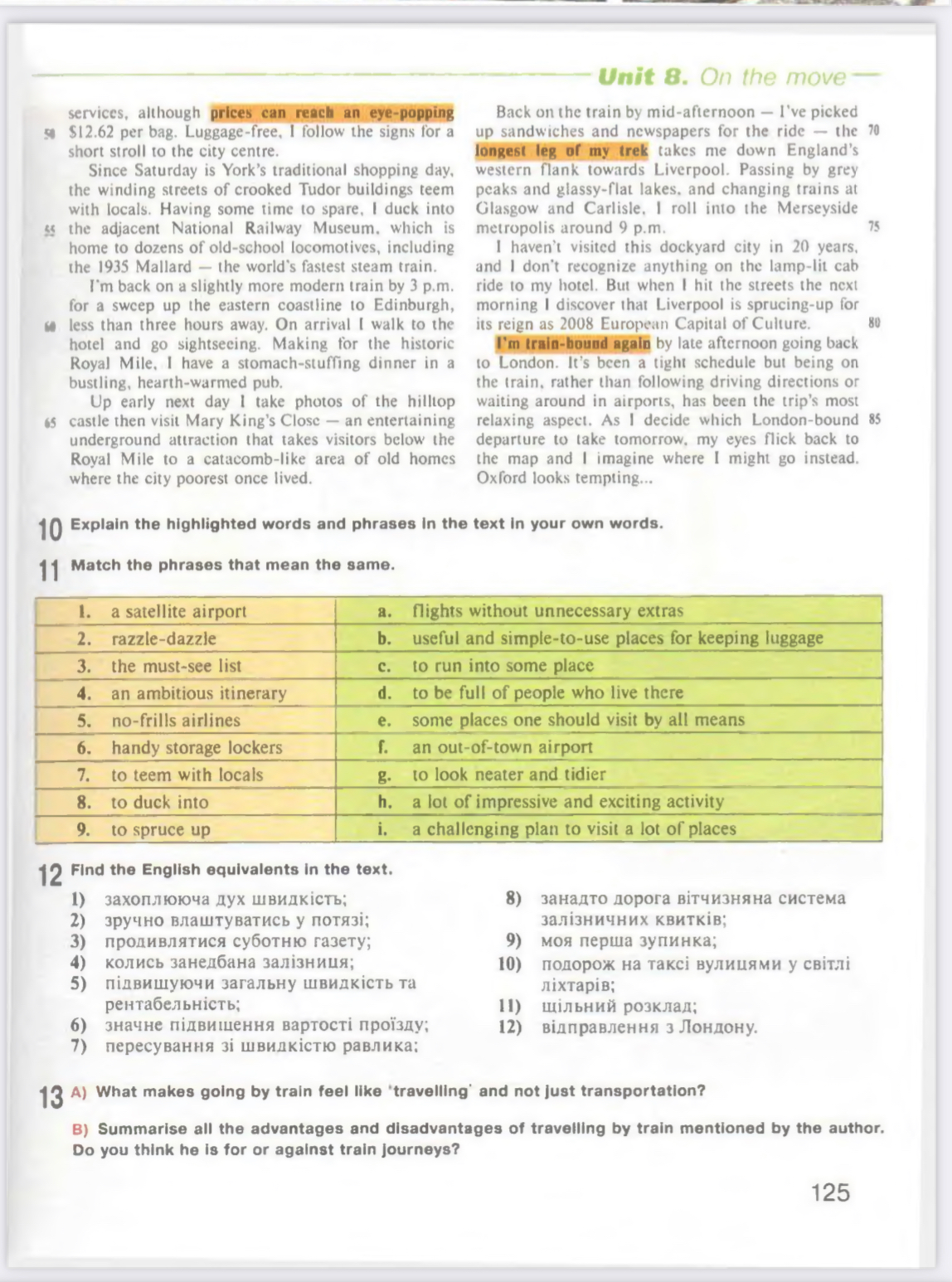 